UkraineUkraineUkraineUkraineAugust 2025August 2025August 2025August 2025MondayTuesdayWednesdayThursdayFridaySaturdaySunday123456789101112131415161718192021222324Independence Day25262728293031Independence Day (substitute day)NOTES: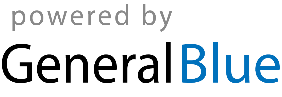 